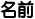 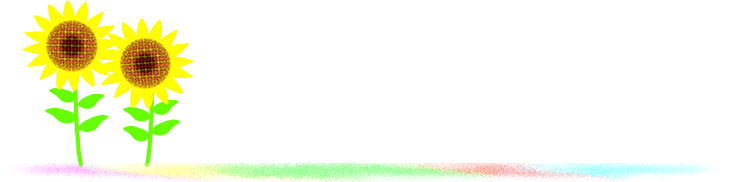 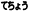 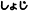 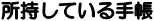 ★大分県第　　　　　号　　年　　月　　日障害の程度判定日次回判定日次回判定日判定機関備考★大分県第　　　　　号　　年　　月　　日年　　月　　日年　　月　　日年　　月　　日★大分県第　　　　　号　　年　　月　　日年　　月　　日年　　月　　日年　　月　　日★大分県第　　　　　号　　年　　月　　日年　　月　　日年　　月　　日年　　月　　日★大分県第　　　　　号　　年　　月　　日年　　月　　日年　　月　　日年　　月　　日★大分県第　　　　　号　　年　　月　　日年　　月　　日年　　月　　日年　　月　　日★大分県第　　　　　号　　年　　月　　日年　　月　　日年　　月　　日年　　月　　日★大分県第　　　　　号　　年　　月　　日年　　月　　日年　　月　　日年　　月　　日★大分県第　　　　　号　　年　　月　　日年　　月　　日年　　月　　日年　　月　　日★大分県第　　　　　号　　年　　月　　日年　　月　　日年　　月　　日年　　月　　日★大分県第　　　　　号　　年　　月　　日年　　月　　日年　　月　　日年　　月　　日★大分県第　　　　　号　　年　　月　　日障害の程度再認定日障害名障害名障害名備考★大分県第　　　　　号　　年　　月　　日　　種　　級年　　月　　日★大分県第　　　　　号　　年　　月　　日　　種　　級年　　月　　日★大分県第　　　　　号　　年　　月　　日　　種　　級年　　月　　日★　　年　　月　　日障害等級有効期限障害等級有効期限有効期限備考★　　年　　月　　日　　級年　　月　　日　　級年　　月　　日年　　月　　日★　　年　　月　　日　　級年　　月　　日　　級年　　月　　日年　　月　　日★　　年　　月　　日　　級年　　月　　日　　級年　　月　　日年　　月　　日★　　年　　月　　日　　級年　　月　　日　　級年　　月　　日年　　月　　日★（・）　　　　－　　　年　　月障害の等級診断書の種類次回診断書提出年月日次回診断書提出年月日診断書作成医療機関備考★（・）　　　　－　　　年　　月　　級身体・内部精・（　　）年　　月　　日年　　月　　日★（・）　　　　－　　　年　　月　　級身体・内部精・（　　）年　　月　　日年　　月　　日★（・）　　　　－　　　年　　月　　級身体・内部精・（　　）年　　月　　日年　　月　　日★（・）　　　　－　　　年　　月　　級身体・内部精・（　　）年　　月　　日年　　月　　日★（・）　　　　－　　　年　　月　　級身体・内部精・（　　）年　　月　　日年　　月　　日